Terma RujukanPENGENALANMalaysian Online E-Resources Consortium (MOLEC) merupakan konsortium sumber elektronik atas talian Malaysia yang sebelum ini dikenali sebagai Jawatankuasa Kecil Pangkalan Data Komersial (JKKPDK) yang ditubuhkan pada 2000 di bawah Sistem Perpustakaan Digital Negara (PERDANA). Mesyuarat pertama JKKPDK telah diadakan pada 28 Mac 2000 dan dihadiri oleh 12 ahli daripada perpustakaan universiti di Perpustakaan Tun Seri Lanang, Universiti Kebangsaan Malaysia, Bangi, Selangor.Pada 2007, JKKPDK telah ditukar kepada JKPDK dan seterusnya pada Mesyuarat bertarikh 17 Mac 2010, di Perpustakaan Universiti Islam Antarabangsa Malaysia, ianya telah dijenama semula kepada Konsortium Sumber Elektronik Atas Talian Malaysia atau Malaysian Online E-Resources Consortium (MOLEC). Penjenamaan semula ini adalah selaras dengan hasrat untuk mengangkat jawatankuasa tersebut ke tahap global.2.0  VISI
Menjadi konsortium kebangsaan melalui pengoptimuman sumber ke arah kecemerlangan ilmuTo be a national consortium through optimization of resources towards knowledge excellence3.0 MISI
Memastikan perolehan dan penggunaan sumber elektronik dilaksanakan dengan cekap dan berkesan berdasarkan pulangan atas pelaburan (ROI)4.0 OBJEKTIFMenyumbang kepada pembangunan dasar perolehan sumber elektronik, tertakluk kepada pekeliling sedia adaMelaksanakan proses rundingan langganan dan pembelian dengan pembekal dan / atau penerbitMelestarikan dasar perkongsian sumber maklumat dalam kalangan ahli5.0 GLOSARISumber Elektronik Atas Talian – Meliputi pangkalan data atas talian jurnal, buku elektronik, ensaiklopedia atas talian, tools dan langganan keahlian.Universiti GLC – Institusi Pengajian Tinggi Swasta bertaraf GLC (Government Link Companies)KPT – Kementerian Pendidikan TinggiAKEPT – Agensi Kepimpinan Pendidikan TinggiPSM – Pusat Sitasi MalaysiaPERPUN – Persidangan Perpustakaan Universiti dan Perpustakaan Negara MalaysiaPNM – Perpustakaan Negara MalaysiaPPM – Persatuan Pustakawan Malaysia6.0 FUNGSI & TANGGUNGJAWABPerolehan Sumber Elektronik Atas TalianMenjadi sumber rujukan bagi tujuan perolehan sumber elektronik dalam kalangan ahli melalui pewujudan satu platform yang komprehensif berkaitan pengurusan perolehan sumber elektronikMelaksanakan rundingan secara berkumpulan bagi mendapatkan harga terbaik seterusnya mengurangkan kos langganan oleh ahliMemastikan rundingan pakej/harga dipersetujui dan diterima oleh semua ahliPengurusan Langganan Sumber Elektronik Atas TalianMenyediakan templet perjanjian lessen kontrak dan mengenaskini senarai semak perjanjian untuk semua ahli berdasarkan nasihat daripada Pejabat Penasihat Undang-Undang.Perkongsian Sumber MaklumatPembangunan sumber elektronik mengikut niche area atau teras universiti/institusi, tertakluk kepada keperluan universiti/institusiPenyediaan senarai langganan mengikut niche areaPengemaskinian dan pemantapan Senarai Induk Langganan oleh ahliLatihanPemantapan pengetahuan dan kompetensi ahli melalui latihan secara komprehensif. Antara kemahiran yang perlu bagi ahli ialah:
i.   Rundingan
ii.  Pengurusan langganan
iii. Perhubungan awam
iv. Pengurusan risiko
v.  Penilaian Return of InvestmentPerkongsian pintar dengan agensi berkaitan dalam penganjuran kursus, antaranya ialah AKEPT, PSM, PNM dan PPM.7.0 GOVERNAN DAN STRUKTUR ORGANISASIKeahlian
Keahlian terbuka kepada Perpustakaan Negara Malaysia, Perpustakaan Universiti Awam, Perpustakaan Universiti GLC dan Perpustakaan agensi kerajaan dan Pusat Sitasi Malaysia (PSM). PSM bertindak sebagai wakil KPT bagi menasihati MOLEC mengenai dasar dan polisi Kementerian.Ketua Perpustakaan/Ketua Jabatan akan melantik seorang ahli tetap sebagai wakil MOLEC.Ketua Pustakawan/Ketua Jabatan/Ketua Perpustakaan disyorkan melantik pustakawan yang mengendalikan perolehan sumber elektronik sebagai ahli MOLECAhli bertanggungjawab untuk menghadiri mesyuarat atau menghantar wakilAhli bertanggungjawab memberi sumbangan idea, buah fikiran dan mengambil tindakan susulan di atas perkara yang dibincangkan dan dipersetujui dalam mesyuaratMana-mana ahli boleh dilantik untuk menganggotai Jawatankuasa Kerja. Pemilihan ahli Jawatankuasa adalah berdasarkan persetujuan ahli mesyuaratAhli bertanggungjawab untuk melaporkan perkembangan mesyuarat MOLEC kepada Ketua Pustakawan / Ketua Perpustakaan / Ketua jabatan masing – masingJika ahli mesyuarat tidak hadir mesyuarat tanpa alasan sebanyak tiga kali berturut-turut, Pengerusi MOLEC akan mengeluarkan surat peringatan kepada Ketua Pustakawan / Ketua Perpustakaan / Ketua jabatan masing-masingSenarai penuh keahlian dan nama-nama ahli mesyuarat adalah seperti dalam Lampiran 18.0 SEKRETARIATSekretariat MOLEC terdiri daripada:Pengerusi yang dilantik oleh PERPUNSetiausaha yang dilantik oleh Pengerusi MOLECSekretariat akan memastikan sekurang-kurangnya 3 mesyuarat dijalankan setahunSekretariat adalah wakil perunding MOLEC dengan KPT, PSM dan penerbit komersial9.0 STRUKTUR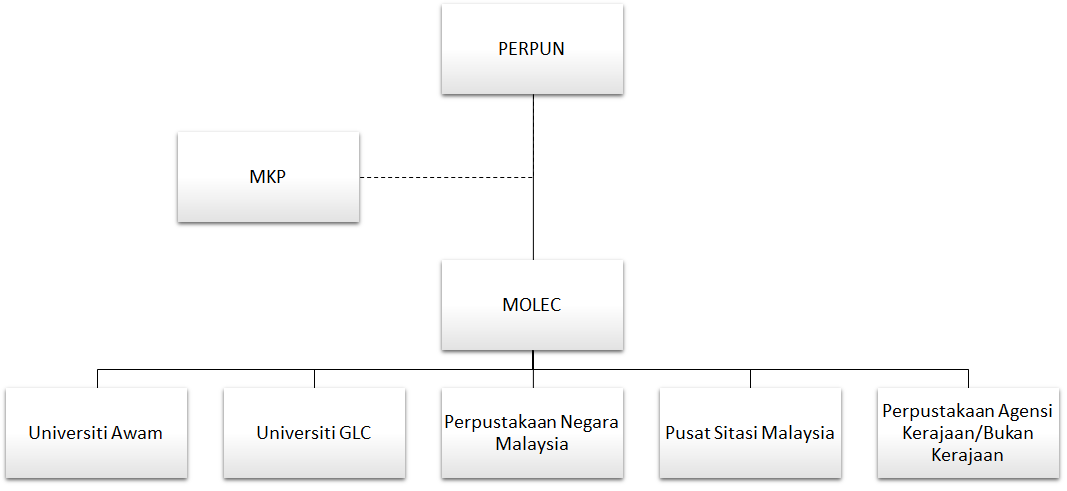 CARTA ORGANISASI MALAYSIAN ONLINE E-RESOURCES CONSORTIUM (MOLEC)10.0 DOKUMEN BERKAITAN10.1  Dokumen Luaran10.2 Dokumen DalamanBilDokumen LuaranDokumen LuaranTarikh Akhir KemaskiniPenanggungjawab1.Surat Dan Pekeliling Perbendaharaan Yang Berkaitan  http://www.treasury.gov.mySurat Dan Pekeliling Perbendaharaan Yang Berkaitan  http://www.treasury.gov.my1.1Perolehan Berkaitan Ict Dan Rangkaian Internet  (Pk 7.9) – Perolehan Pangkalan Data, Jurnal Dan Maklumat Secara Atas Talian  –(http://www.treasury.gov.my/pekeliling/topik/pk7.9.pdf)2013Kementerian Kewangan2.Akta Dan Warta Kerajaan Yang BerkaitanAkta Dan Warta Kerajaan Yang Berkaitan2.1Akta Cukai Barang Dan Perkhidmatan 2014 (Akta 762) – Akta Ibu2014Jabatan Kastam2.2Perintah Cukai Barang Dan Perkhidmatan (Pembekalan Berkadar Sifar) 2014 P.U. (A) 272Januari 2016Jabatan Kastam3.International Coalition Of Library Consortia (ICOLC) Statements (http://icolc.net/statements)International Coalition Of Library Consortia (ICOLC) Statements (http://icolc.net/statements)ICOLC TeamBilDokumen LuaranTarikh Akhir KemaskiniPenanggungjawab1.Checklist Of Points To Be Addressed In A License Agreement Between Malaysian Subscribers And Providers Of Commercial  Databases4 Oktober 20132.Garis Panduan Bagi Perolehan Jurnal Elektronik / Pangkalan Data Komersil (PDK) /Garis Panduan Perolehan Sumber Maklumat Elektronik15 November 200220113.Garis Panduan Penilaian Prestasi Pembekal Pangkalan Data (Minit Mesyuarat Jawatankuasa Langganan Khas Pangkalan Data Komersil (JKPDK) (2/2008)4.Minit Mesyuarat Malaysian Online E-Resources Consortium (MOLEC) (http://perpun.upm.edu.my/myuninet/?page_id=276)24 November 20155.Pekeliling Bendahari Universiti Berkaitan6.Minit Mesyuarat Majlis Ketua Pustakawan (MKP)Urusetua MKP7.Minit Mesyuarat Pusat Sitasi Malaysia (PSM)10 Disember 2015PSM